2018–19
Annual Evaluation
Work PlanIndigenous Advancement StrategyVersion 2 December 2018IntroductionThe Indigenous Advancement Strategy (IAS) Evaluation Framework guides evaluations conducted by the Indigenous Affairs Group (IAG) of the Department of the Prime Minister and Cabinet (PM&C).The IAS Evaluation Framework defines evaluation activity as a ‘systematic assessment that supports Indigenous Australians, communities and government to understand what is working, or what is not working and why’. The Annual Evaluation Work Plan (the Work Plan) is a key output of the Evaluation Framework and covers evaluation projects, reviews, and evaluation capability development, which are planned to be conducted by the IAG over the current year.The 2018–19 Work Plan supports a culture of evidence-based thinking and practice, so that evaluation is not seen as a compliance exercise, but one of continuous learning, and an integral and consistent part of program and policy development. The 2018–19 Work Plan has been endorsed by the Indigenous Evaluation Committee and was approved by the PM&C Executive Board.Principles and process for identifying evaluation prioritiesTo support strategic planning of evaluation activity across the IAG, a list of programs under the IAS are identified as a priority for evaluation each year. This list is based on the best available information at this point in time, taking into consideration ongoing evaluations, known risks and current events. Therefore this plan may be updated as new priorities or events come to light. The principles for identifying evaluation proposal priorities are outlined in the IAS Evaluation Framework and cover issues of significance, contribution and ‘policy risk’ level.The process of strategic prioritisation also takes into account:the status of evaluation projects currently underway in the IAG;new evaluation proposals;the types of evaluation projects, e.g., impact evaluations, implementation evaluations, other evaluation types, and reviews; and the need for evaluation capability and data improvement projects and how these contribute to fit for purpose evaluations.In line with the IAS Evaluation Framework, impact evaluations are the focus of this year’s Work Plan. This is to generate findings that contribute to the policy outcomes evidence base, support stakeholders to understand what works in Indigenous policy, and examine how programs impact the lives of Aboriginal and Torres Strait Islander people.Evaluations/reviews are categorised into the following:Cross-cutting evaluations These projects often have a high significance, contribution and ‘policy risk’ level and can involve multiple departments, governments and delivery partners. Many of these evaluations are undertaken by the IAG’s Policy Analysis and Evaluation Branch in partnership with the relevant policy areas. Program evaluationsThese projects are typically commissioned and led by IAS program areas. Enabling activities Enabling activities include the development of evaluation strategies, which will help to inform the feasibility of future evaluations. It also includes initiatives that seek to build the capability of Indigenous organisations to undertake high-quality evaluations for policies and programs that support Aboriginal and Torres Strait Islander people. These projects are not evaluations, rather a necessary enabling factor for good quality evaluation practice to take place. Current Evaluations/ReviewsThe evaluations and reviews in this section of the Work Plan are either underway or expected to commence in 2018-19. Cross-cutting evaluations/capabilityProgram evaluations/reviewsJobs, Land and EconomyChildren and SchoolingSafety and WellbeingEvaluations/Reviews not carried over from previous Work PlanSome evaluations/reviews that were listed in the 2017–18 Work Plan have not been carried over into the 2018-19 Work Plan. The reason each activity has not been carried over is provided below.Evaluations/Reviews PublishedThe evaluations/reviews listed below were published in 2017–18. Cross-cutting evaluations/reviews/capabilityProgram evaluations/reviewsEvaluations/Reviews completed but awaiting releaseThe evaluations/reviews listed below are completed but awaiting release.  Cross-cutting evaluations/reviews/capabilityProgram evaluations/reviewsAppendix to 2018–19 Annual Evaluation Work Plan These are all enabling activities that support future evaluations. This includes evaluation strategies, capability development projects, and data improvement projects.Enabling activitiesThis page is blankGlossary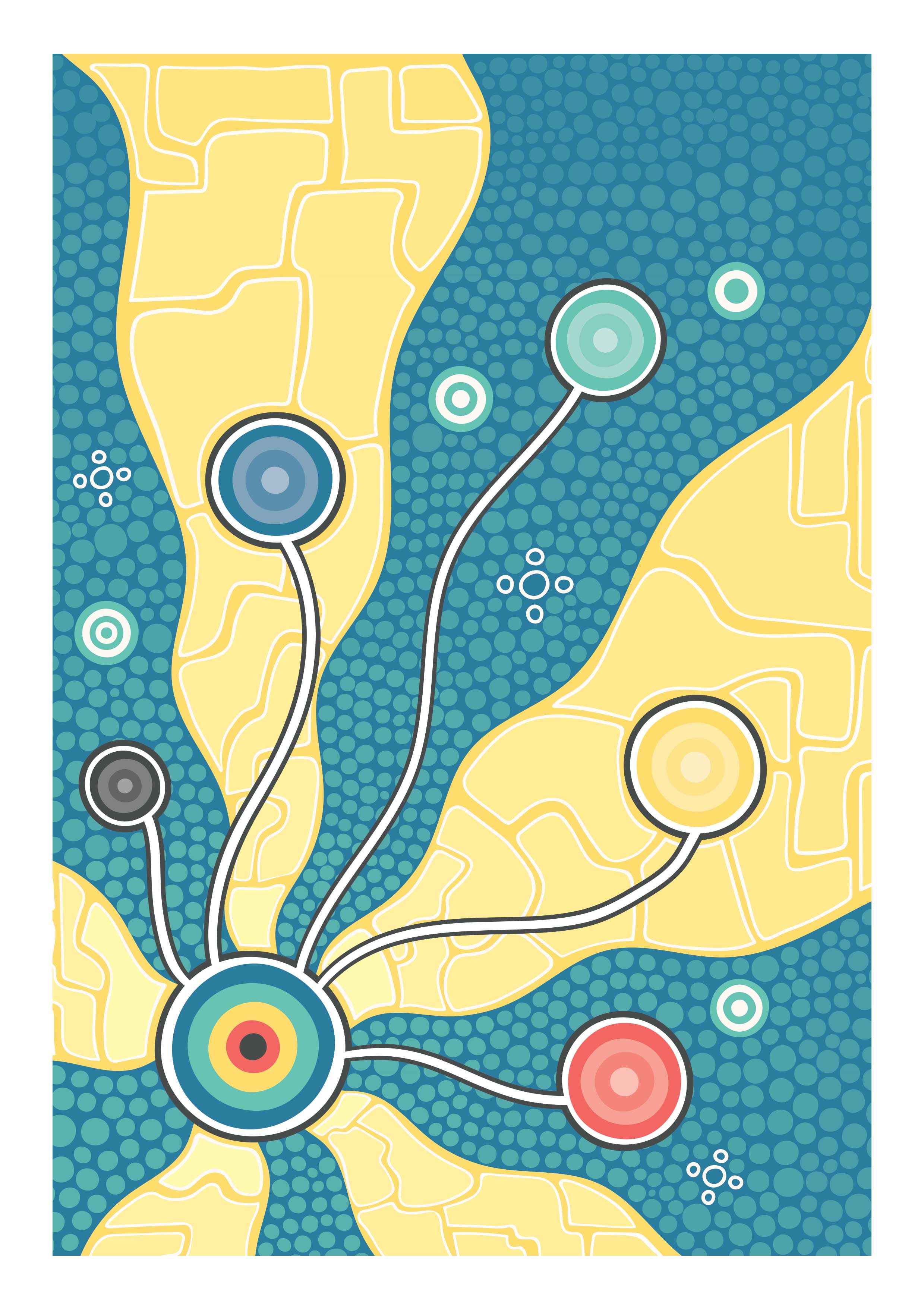 DescriptionType Start DateExpected CompletionNEW Murdi Paaki Lessons LearnedThis review will explore lessons learnt in the Murdi Paaki region over a long history of regional governance. Capability2018–192019–20Strengthening the System Effectiveness of Early Childhood InvestmentsThis impact evaluation will use an evidence informed analysis of early childhood evaluations to identify priorities, including examining significant impacts and cross-cutting, multi-sectoral elements to support systems’ improvement.Evaluation2016–172020–21DescriptionType Start DateExpected CompletionIndigenous Cadetship SupportThis impact evaluation will examine the effectiveness of the Indigenous Cadetship Support program in supporting Aboriginal and Torres Strait Islander people to complete their degree and move to ongoing employment.Evaluation2017–182019–20Indigenous Procurement Policy This impact evaluation will examine three years of the Indigenous Procurement Policy. Evaluation2017–182018–19Native Title Representative Bodies and Service Providers (merged with Role of Land Councils and Native Title Representative Bodies)This review of Native Title Representative Bodies and Service Providers covers performance and relative efficiency.Review2017–182018–19Prescribed Bodies Corporate (PBC) Training ProgramThis review will inform whether to move to a second phase. It will identify opportunities to improve the design and delivery of the PBC training.Review2017–182018–19DescriptionType Start DateExpected CompletionAboriginal Families as First Educators ProgramThis impact evaluation will examine in what circumstances the Aboriginal Families as First Educators Program contributes to stronger early childhood development outcomes, how and why.Evaluation2016–172018–19Girls AcademiesThis impact evaluation of the Girls Academies will assess what’s working, what isn’t, any unintended consequences, and what could be improved.Evaluation2016–172018–19Models of Studying Away from HomeThis impact evaluation will assess the costs, benefits and impacts of different models for students studying away from home with a view to understanding what works for different students and whether there are more effective models.Evaluation2017–182018–19DescriptionType Start DateExpected CompletionAlcohol and Other Drug Treatment ServicesThis impact evaluation is working with treatment services in NSW to embed evaluation capacity into services, quantify the impact of a model of follow-up care on the health and social outcomes of clients, and quantify the costs and benefits of services. Evaluation2017–182020–21Family Violence Prevention Legal Services (FVPLS)This impact evaluation will assess if the FVPLS activity is improving access to justice, increasing safety outcomes and empowering Aboriginal and Torres Strait Islander survivors to manage the impact of family violence in their lives.Evaluation2017–182018–19Link Up Services ProgramThis impact evaluation will consider the need and the impact of healing, wellbeing and resilience-building programs and connections to family, community and culture. Evaluation2018–192020–21National Indigenous Critical Response ServiceThis evaluation will assess the effectiveness of the National Indigenous Critical Response Service in providing culturally appropriate support to Aboriginal and Torres Strait Islander people affected by suicide-related or other trauma.Evaluation2017–182018–19Petrol SniffingThis review involves a longitudinal study to examine the prevalence of petrol sniffing and other substance misuse in selected remote communities.Review2017–182018–19NEW Social and Emotional Wellbeing Investment This impact evaluation of four social and emotional wellbeing (SEWB) projects will examine their contribution to social and economic prosperity outcomes, and will consider the impact and efficacy of SEWB investment more broadly. Evaluation2018–192019–20 Sugar Reduction Strategy for Remote Community StoresThis impact evaluation will examine the impact of the Sugar Reduction Strategy overall, and test targeted interventions being trialled in remote community stores which aim to reduce sales of sugared products.Evaluation2018–192018–19Testing Community Safety and Justice Outcomes using Randomised Controlled TrialsThe impact evaluation utilising five randomised control trials will test the impact of activities on reducing offending, violence and improving community safety outcomes for Aboriginal and Torres Strait Islander people. Evaluation2017–182020–21Third Action Plan to Reduce Family Violence – Indigenous Specific MeasuresThis evaluation includes a program review and assessment using in-depth interviews and existing service provider data. Evaluation2016–172018–19DescriptionReasonCommunity Night PatrolsThis evaluation was aiming to understand the impact of community night patrols on community safety outcomes in three communities in the APY Lands. During the design stage it became clear that, due to the small numbers involved, there were difficulties obtaining the required outcome data at the community level. Consequently, this evaluation was not able to proceed. PM&C is working with the service provider to identify alternative data types to assess the impact of the Community Night Patrols in the communities. This will be further explored in the new evaluation strategy proposal on Indigenous Justice and Community Safety (see Appendix).Role of Land Councils and Native Title Representative BodiesThis review has been subsumed into the Native Title Representative Bodies and Service Providers review (that is included under the Current Evaluations/ Reviews section).DescriptionTypeRemote School Attendance Strategy (RSAS)This impact evaluation measured the impact of RSAS on school attendance rates through an analysis of quantitative data. A qualitative impact study also explored how RSAS may influence parental behaviour and choices that generate patterns of school attendance.Publication date: May 2018 2018Link: Understanding family perspectives of school attendance in remote communities EvaluationDescriptionIAS ProgrammeTypeCommunity StoresThis capability development work enabled the development of a real-time store food sales monitoring system to provide information to decision-makers at all levels, including participating store boards and other relevant policy makers, covering key food and nutrient performance indicators. Note: as this project was to create a database to enable the continuous monitoring of store sale activities in real time, there is no evaluation report available for publication.Safety and WellbeingCapabilityIndigenous BroadcastingThis review on Indigenous Broadcasting provided insight into the impact Indigenous Broadcasting is having on stakeholders through stakeholder surveys and indicators, and used financial proxies to value outcomes.Publication date: March 2018Report: More than radio – a community asset: Social Return on Investment analyses of Indigenous Broadcasting ServicesCulture and CapabilityReviewIndigenous Procurement PolicyThis review examined the first year of implementation of the Indigenous Procurement Policy.Publication date: November 2017Report: Year one review of the Indigenous Procurement Policy Jobs, Land and EconomyReviewIndigenous ScholarshipsThis initial review of IAS funded secondary school scholarships identified areas for data improvement to support ongoing monitoring and impact evaluation.Publication date: March 2018Report: Review of the IAS funded secondary school scholarships for Aboriginal and Torres Strait Islander StudentsChildren and SchoolingReviewStronger Communities for Children ProgramThis implementation evaluation assessed the progress achieved to date on the delivery of a range of program outcomes.Publication date: December 2017Report: Stronger Communities for ChildrenChildren and SchoolingEvaluationDescriptionTypeClosing the GapThis review covered a qualitative analysis of attitudes and reflections on 10 years of the Closing the Gap initiative. ReviewCommunity Development Program (CDP)This multi-year impact evaluation used mixed methods to examine outcomes in the first two years, and explored how and why the CDP works in various contexts. EvaluationMental Health First Aid TrainingThis review included a participatory outcome study of Mental Health First Aid training delivered on Groote Eylandt and Bickerton Island, and an assessment of how well the training was implemented with a focus on community engagement. ReviewSchool Enrolment and Attendance Measure (SEAM)This impact evaluation through a randomised controlled trial examined the impact of SEAM on school attendance rates. Evaluation	DescriptionIAS ProgrammeTypeAboriginal Employment and Training ActivityThis impact evaluation examined employment outcomes for those participating in a tailored Aboriginal employment strategy and how these compare to outcomes for similar job seekers under other employment programs. Jobs, Land and EconomyEvaluationArmy Aboriginal Community Assistance ProgramThis review examined effectiveness, sustainability and governance. It also looked at ways to leverage broader benefits to achieve better training, employment and economic development outcomes in communities where the program is implemented.Culture and CapabilityReviewIndigenous Rangers and Protected Areas Fee for ServiceThis impact evaluation involved an assessment of the Indigenous Rangers and Protected Areas programs as a catalyst for economic and employment outcomes through fee-for-service commercial activities. The project identified lessons and success factors, and identified opportunities for government to support the growing interest in developing fee-for-service opportunities. Jobs, Land and EconomyEvaluationIndigenous Rangers Cost AnalysisThis review covered a cost analysis to inform the development of funding guidelines that can be used to ensure consistency and fairness in funding Indigenous Rangers.Jobs, Land and EconomyReviewNational Aboriginal and Torres Strait Islander Leaders Program Pilot This review of the pilot program covered implementation, delivery and assessment of outcomes for building leadership aspirations. Culture and CapabilityReviewNational Disability Insurance Scheme – East Arnhem Land Co-Design ProjectThis implementation evaluation studied the first 12 months of implementation of the East Arnhem Land co-design project using a participatory action research method. Safety and WellbeingEvaluationReview of Indigenous Entrepreneurs Fund – Business AdvisorsThis review assessed the effectiveness of the business advisor model and considered options beyond the initial 12-month pilot period. Jobs, Land and EconomyReviewReview of Regional Employment Targets under the Community Development ProgramThis review focused on the Regional Employment Target methodology and developed a tool for setting future employment targets. Jobs, Land and EconomyReviewSchool Nutrition ProgramThis review examined whether the School Nutrition Program meets the dietary requirements of students in remote Indigenous schools, as well as the delivery and sustainability of the program. Safety and WellbeingReview DescriptionTypeAIATSIS Ethics ProjectThis capability development project will embed AIATSIS ethics clearance processes in IAS evaluation activities.Capability NEW Allied Health in Remote Schools TrialThis evaluation strategy under the Australian Government’s Plan to Improve Outcomes for Aboriginal and Torres Strait Islander People with a disability will identify whether the intended objectives and outcomes of the trial have been, or are on the way to being, achieved.StrategyNEW Australian Institute of Health and Welfare Regional ProfilesThis data improvement project will involve analysis of data to produce statistics describing geographic variation in the health and welfare of Aboriginal and Torres Strait Islander people at the regional level.Data improvementNEW Business Development and Assistance ProgramThis evaluation strategy will cover methods to examine if the program is meeting its objectives.StrategyNEW Community Development Program (CDP)This evaluation strategy will identify methods for evaluating the effect of the CDP reforms in improving outcomes for participants and communities.StrategyNEW Cross-Portfolio Review of Away from Base ActivitiesThis evaluation strategy about current Away from Base activities, assess the need and impact of distance learning support for Aboriginal and Torres Strait Islander tertiary students.StrategyEmpowered Communities (EC)This framework development is the preliminary step to an evaluation of the EC initiative following the first three years of implementation. In 2018-19, the project will focus on the development of a national ‘EC monitoring and evaluation framework’, in partnership with EC Aboriginal and Torres Strait Islander leaders. The purpose is to support EC regions to continue to embed adaptive learning and to help inform the subsequent evaluation to be co-designed with EC Indigenous leaders.  FrameworkNEW Employment Parity Initiative (EPI)This evaluation strategy covers the effectiveness of the EPI in increasing the number of large Australian companies with a workforce reflective of the size of the Indigenous population.StrategyNEW IAS Evaluation Guidance MaterialsThis capability development project will focus on developing guidance material for evaluators to ensure evaluation activities are undertaken in alignment with the IAS Evaluation Framework. Capability NEW Indigenous Girls STEM AcademyThis evaluation strategy will cover the program’s design and implementation. Strategy NEW  Indigenous Grants PolicyThis evaluation strategy will focus on the effectiveness of the Indigenous Grants Policy, including the impact on Indigenous organisations, individuals and communities through increasing Indigenous participation in the design and delivery of funded activities, and the impacts and benefits of extending the application of the policy.  StrategyNEW Indigenous Justice and Community SafetyThis evaluation strategy will cover the impact of the Commonwealth contribution to Indigenous justice and community safety.StrategyIndigenous Rangers and Protected AreasThis evaluation strategy will cover the development of a shared outcomes framework for the Indigenous Rangers and Indigenous Protected Areas programs, developed in collaboration with stakeholders.Strategy NEW Indigenous ScholarshipsThis evaluation strategy will focus on IAS Secondary School Scholarships for Aboriginal and Torres Strait Islander students. It will include the development of a monitoring strategy and the impact of IAS secondary scholarship activities.StrategyNEW Mental Health First Aid (MHFA) training – Community Empowerment through Local InstructorsThis evaluation strategy will cover the approach required to assess how the training of local MHFA instructors and the delivery of 15 MHFA workshops to a broader community has had an impact on addressing suicide and mental health issues.StrategyNational Partnership Agreement on Remote Indigenous Housing and Remote Housing StrategyThis evaluation strategy will develop and implement an approach to a cross-cutting impact evaluation. It will focus on examining any effects that overcrowding and non-shelter outcomes have on the employment, health and education of Aboriginal and Torres Strait Islander People.StrategyOur North, Our Future: White Paper of Developing Northern AustraliaThree evaluation strategies will be developed for the following three measures identified in the White Paper: Township leasing in the Northern Territory, Prescribed Bodies Corporate capacity building, and Pilot land reform projects in the North. This work will guide measurement, data collection and periodic evaluation over the long term, for up to 20 years.StrategyNEW Remote School Attendance Strategy (RSAS) ReformsThe evaluation strategy will cover the implementation, effectiveness and impact of the existing RSAS minor/medium reforms that have been implemented to the current ‘franchise’ model and the reforms to be implemented in 2019.StrategyStrengthening Organisational Governance PolicyThis evaluation strategy will focus on the effectiveness of the Strengthening Organisational Governance Policy, including the benefits to organisations, communities and beneficiaries of grant funded services and for the management of Commonwealth funding; and the implications of any application beyond the Indigenous Affairs portfolio.StrategyNEW System EffectivenessAn evaluation strategy about the system effectiveness of the Indigenous Advancement Strategy. StrategyNEW Tailored Assistance Employment Grants (TAEG)An evaluation strategy about assessing the effectiveness of TAEG in:supporting Aboriginal and Torres Strait Islander people to find and remain in sustainable work, and increasing the proportion of school/tertiary students connecting to real employment through pathway activities such as school based traineeships and cadetships.StrategyTesting the Impact of the Prisoner Through-care Service Model for Improving Community Safety and Justice OutcomesAn evaluation strategy covering the impact of a program model to enhance existing prisoner through-care services for Aboriginal and Torres Strait Islander prisoners.StrategyTesting the Impact of Youth Through-care Program Models for Improving Community Safety and Justice OutcomesThe development of an evaluation strategy covering the impact of a program model that trials youth through-care program services for young Aboriginal and Torres Strait Islander people exiting detention.StrategyNEW Time to Work Employment ServiceThis evaluation strategy covers the effectiveness of the Time to Work Employment Service in assisting Aboriginal and Torres Strait Islander people in prison to access the support they need to better prepare themselves to find employment and reintegrate into the community upon their release from prison.StrategyNEW Vocational Training and Employment Centres (VTEC)An evaluation strategy covers the long-term effectiveness of the VTEC program.StrategyTermDefinition2017–18 Annual Evaluation Work PlanSee 2017-18 Annual Evaluation Work PlanCapability developmentA project that encompasses one or more of the following: encourages the development of understanding and capability in evaluation skills, fosters a culture of evidence based thinking that supports the integration of evidence into better policy and program design, andstrengthens continuous learning. Cross-cutting evaluationsStrategic evaluation projects that have a high significance, contribution and ‘policy risk’ level and can involve multiple departments, governments and delivery partners. Many of these evaluations are undertaken by the IAG’s Policy Analysis and Evaluation Branch in partnership with the relevant policy areas. Data improvementData improvement projects that aim to build the availability of data that can inform evaluations.Evaluation strategyAn evaluation strategy sets out the proposed details and approach of an evaluation, what will be evaluated, how, and when. An evaluation strategy informs future evaluation projects as well as monitoring and data collection activities.Impact evaluationAn evaluation that assesses whether an intervention makes a difference, its impact. The key feature is the study of the net effect, or difference, which can be attributed to the intervention. See BetterEvaluation website for examples of impact evaluation methodologies.Implementation evaluationAn evaluation that measures the outputs of implementing the policy, and seeks to understand if the implementation accurately reflects the policy intent, and how the implementation delivered the intent.Indigenous Advancement Strategy Evaluation FrameworkThe guide for evaluation of programs and activities within the IAG, delivered by the Department of the Prime Minister and Cabinet.See Indigenous Advancement Strategy Evaluation FrameworkReviewThese projects provide descriptive accounts of performance, emphasising operations and outputs.